    3.3. Раздел  «Перечень программных мероприятий подпрограммы» изложить в следующей    редакции Глава администрацииДзержинского района                                                                                                        А. В. Пичугин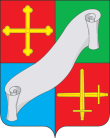 КАЛУЖСКАЯ ОБЛАСТЬАДМИНИСТРАЦИЯ(исполнительно - распорядительный орган)МУНИЦИПАЛЬНОГО РАЙОНА «ДЗЕРЖИНСКИЙ РАЙОН»П О С Т А Н О В Л Е Н И ЕКАЛУЖСКАЯ ОБЛАСТЬАДМИНИСТРАЦИЯ(исполнительно - распорядительный орган)МУНИЦИПАЛЬНОГО РАЙОНА «ДЗЕРЖИНСКИЙ РАЙОН»П О С Т А Н О В Л Е Н И ЕКАЛУЖСКАЯ ОБЛАСТЬАДМИНИСТРАЦИЯ(исполнительно - распорядительный орган)МУНИЦИПАЛЬНОГО РАЙОНА «ДЗЕРЖИНСКИЙ РАЙОН»П О С Т А Н О В Л Е Н И Е           "20" января 2017 года                                      г. Кондрово                           	          № 37           "20" января 2017 года                                      г. Кондрово                           	          № 37           "20" января 2017 года                                      г. Кондрово                           	          № 37О внесении изменений в  муниципальную программу«Развитие образования в Дзержинскомрайоне Калужской области на 2017-2021 г.г.»           В связи с уточнением стоимости мероприятий, предусмотренных муниципальной программой «Развитие образования в Дзержинском районе Калужской области на 2017-2021 г.г.», утвержденной Постановлением администрации МР «Дзержинский район» от 30.12.2016 г. № 1208,   ПОСТАНОВЛЯЮ:          1. Внести следующие изменения в  муниципальную программу «Развитие образования в Дзержинском районе Калужской области на 2017-2021 г.г.» (далее – Программа):         1.1. В паспорте Программы  раздел «Объемы финансирования муниципальной программы  за счет всех источников финансирования» изложить в следующей редакции:          1.2. В разделе «Объем финансовых ресурсов, необходимых для реализации муниципальной программы»,  строку «Всего» изложить в следующей редакции           1.2. В разделе «Объем финансовых ресурсов, необходимых для реализации муниципальной программы» строку « 1. Развитие дошкольного образования на территории МР «Дзержинский район»  изложить в следующей редакции      2. В подпрограмме «Развитие дошкольного образования на территории муниципального района «Дзержинский район»  (далее – Подпрограмма) изменить объемы финансирования:      2.1.  В паспорте Подпрограммы  раздел «Объемы и источники финансирования подпрограммы»  изложить в следующей редакции:    2.2. Раздел «Объем финансирования подпрограммы» изложить в следующей редакции:           2.3. Раздел  «Перечень программных мероприятий подпрограммы» изложить в следующей редакции           В связи с уточнением стоимости мероприятий, предусмотренных муниципальной программой «Развитие образования в Дзержинском районе Калужской области на 2017-2021 г.г.», утвержденной Постановлением администрации МР «Дзержинский район» от 30.12.2016 г. № 1208,   ПОСТАНОВЛЯЮ:          1. Внести следующие изменения в  муниципальную программу «Развитие образования в Дзержинском районе Калужской области на 2017-2021 г.г.» (далее – Программа):         1.1. В паспорте Программы  раздел «Объемы финансирования муниципальной программы  за счет всех источников финансирования» изложить в следующей редакции:          1.2. В разделе «Объем финансовых ресурсов, необходимых для реализации муниципальной программы»,  строку «Всего» изложить в следующей редакции           1.2. В разделе «Объем финансовых ресурсов, необходимых для реализации муниципальной программы» строку « 1. Развитие дошкольного образования на территории МР «Дзержинский район»  изложить в следующей редакции      2. В подпрограмме «Развитие дошкольного образования на территории муниципального района «Дзержинский район»  (далее – Подпрограмма) изменить объемы финансирования:      2.1.  В паспорте Подпрограммы  раздел «Объемы и источники финансирования подпрограммы»  изложить в следующей редакции:    2.2. Раздел «Объем финансирования подпрограммы» изложить в следующей редакции:           2.3. Раздел  «Перечень программных мероприятий подпрограммы» изложить в следующей редакцииВ подпрограмме «Создание условий получения качественного образования» далее – Подпрограмма) изменить объемы финансирования:      3.1.  В паспорте Подпрограммы  раздел «Объемы финансирования подпрограммы»  изложить в следующей редакции:В подпрограмме «Создание условий получения качественного образования» далее – Подпрограмма) изменить объемы финансирования:      3.1.  В паспорте Подпрограммы  раздел «Объемы финансирования подпрограммы»  изложить в следующей редакции:В подпрограмме «Создание условий получения качественного образования» далее – Подпрограмма) изменить объемы финансирования:      3.1.  В паспорте Подпрограммы  раздел «Объемы финансирования подпрограммы»  изложить в следующей редакции:Наименование показателяВсего(тыс. руб.)в том числе по годамв том числе по годамв том числе по годамв том числе по годамв том числе по годамНаименование показателяВсего(тыс. руб.)20172018201920202021ВСЕГО в том числе:средства областного бюджета0000средства бюджета муниципального района «Дзержинский район»114937,725791,116983,424054,424054,424054,4кроме того, при наличии дополнительных источников финансирования*118263,318263,322000,024000,026000,028000,0ИТОГО122008,725791,124054,424054,424054,424054,4№ п/пНаименование мероприятияСроки реализацииУчастники подпрограммыИсточники финансированияИсточники финансированияСумма расходов, всего(тыс. руб.)Сумма расходов, всего(тыс. руб.)В том числе по годам реализации подпрограммыВ том числе по годам реализации подпрограммыВ том числе по годам реализации подпрограммыВ том числе по годам реализации подпрограммыВ том числе по годам реализации подпрограммыВ том числе по годам реализации подпрограммыВ том числе по годам реализации подпрограммыВ том числе по годам реализации подпрограммыВ том числе по годам реализации подпрограммы№ п/пНаименование мероприятияСроки реализацииУчастники подпрограммыИсточники финансированияИсточники финансированияСумма расходов, всего(тыс. руб.)Сумма расходов, всего(тыс. руб.)201720172018201820192019202020202021Направление III. «Совершенствование организации школьного питания»Направление III. «Совершенствование организации школьного питания»Направление III. «Совершенствование организации школьного питания»Направление III. «Совершенствование организации школьного питания»Направление III. «Совершенствование организации школьного питания»Направление III. «Совершенствование организации школьного питания»Направление III. «Совершенствование организации школьного питания»Направление III. «Совершенствование организации школьного питания»Направление III. «Совершенствование организации школьного питания»Направление III. «Совершенствование организации школьного питания»Направление III. «Совершенствование организации школьного питания»Направление III. «Совершенствование организации школьного питания»Направление III. «Совершенствование организации школьного питания»Направление III. «Совершенствование организации школьного питания»Направление III. «Совершенствование организации школьного питания»Направление III. «Совершенствование организации школьного питания»Направление III. «Совершенствование организации школьного питания»3.Совершенствование организации школьного питания ®®®2017-2021Министерство образования и науки Калужской областиобластной бюджет000000000000МР «Дзержинский район»бюджет муниципального района «Дзержинский район»102077,0102077,020415,420415,413344,413344,420415,420415,420415,420415,420415,420415,4ИТОГО102077,0102077,020415,420415,413344,413344,420415,420415,420415,420415,420415,420415,4